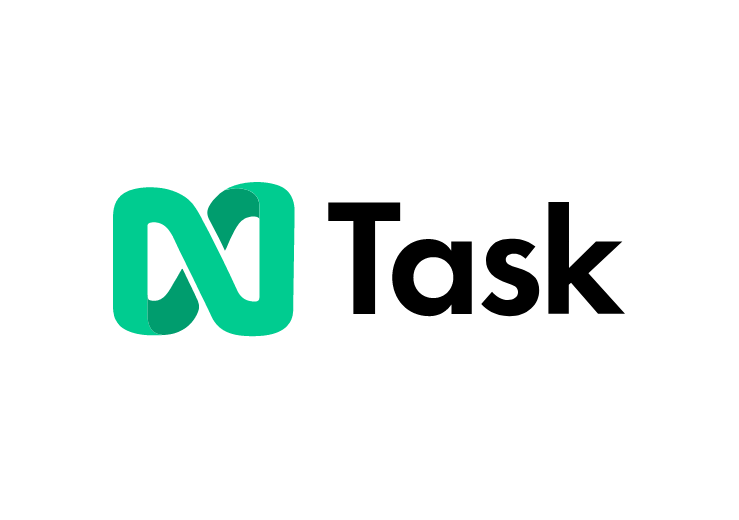 nTaskInformații despre instrumentInformații despre instrumentInformații despre instrumentGrup țintă:  Administrare/Management  Coordonatori  Voluntari  Administrare/Management  Coordonatori  VoluntariCategorie:   Instrument online  Platforme de învățare  Software/ Aplicație Desktop   Rețea (Socială)  App  AlteleZona de lucru:   Project Management  Managementul comunicării  Videoconferință  Colaborare/ Lucru în echipă  Autoadministrare  Marketing  Managementul personalului  E-Learning/ Gestiune Cunoștințe   Gestiune financiară  Prezentări/ Dezvoltare materiale de învățare   AlteleLimbă:Engleză și alte 6 limbiEngleză și alte 6 limbiCunoștințe anterioare / grad de complexitateMediu Mediu Link:https://www.ntaskmanager.com/https://www.ntaskmanager.com/Furnizor:nTasknTaskScurtă descriere:nTask este o soluție de gestionare a sarcinilor bazată pe cloud, care se adresează întreprinderilor mici și persoanelor fizice. Acesta oferă utilizatorilor instrumente care permit colaborarea cu membrii echipei, gestionarea activităților, planificarea întâlnirilor și multe altele.nTask este o soluție de gestionare a sarcinilor bazată pe cloud, care se adresează întreprinderilor mici și persoanelor fizice. Acesta oferă utilizatorilor instrumente care permit colaborarea cu membrii echipei, gestionarea activităților, planificarea întâlnirilor și multe altele.Informații despre acces și utilizare (costuri, cerințe bazate pe cloud, utilizare mobilă, ...)Încercare gratuită de 14 zile, planurile lunare încep de la 3 USD pe lună. Disponibil pentru Android și iOS, online pentru Mac și PC.Încercare gratuită de 14 zile, planurile lunare încep de la 3 USD pe lună. Disponibil pentru Android și iOS, online pentru Mac și PC.Instrucţiuni/Tutorialehttps://support.ntaskmanager.com/portal/en/homehttps://www.youtube.com/watch?v=2Fv60ay9ClUhttps://support.ntaskmanager.com/portal/en/homehttps://www.youtube.com/watch?v=2Fv60ay9ClU